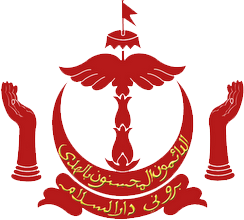 BORANG PERMOHONAN BERSARA AWAL/MENAMATKAN PERKHIDMATANDARI PERKHIDMATAN KERAJAAN KEBAWAH DULI YANG MAHA MULIAPADUKA SERI BAGINDA SULTAN DAN YANG DI-PERTUAN NEGARA BRUNEI DARUSSALAMSila tanda ( ̷ ) jenis permohonanPERINGATANPemohon hendaklah mengisikan borang dengan lengkap.Permohonan hendaklah dihadapkan kepada Ketua Pengarah Perkhidmatan Awam melalui Ketua Jabatan masing-masing sekurang-kurangnya:Enam (6) bulan sebelum tarikh bersara awal (bagi permohonan Bersara Awal)Tiga (3) bulan sebelum tarikh menamatkan perkhidmatan (bagi permohonan menamatkan perkhidmatan)Dokumen-dokumen yang perlu disertakan:Salinan slip gaji terakhir;Borang Pengesahan Hutang Piutang Bagi Permohonan Bersara Awal/Menamatkan perkhidmatan;Salinan resit pembayaran hutang yang telah dijelaskan atau pengesahan dari pihak berkenaan jika baki hutang dipindah kepada ahli keluarga;Laporan Kesihatan daripada Pegawai Perubatan Kerajaan, jika alasan bersara awal atas alasan kesihatan. Salinan Sijil/Pendaftaran Perniagaan, jika alasan bersara awal atas alasan menjalankan perniagaan.Surat tawaran bekerja dari pihak berkenaan, jika alasan menamatkan atas alasan bekerja di sektor lain.* Potong yang tidak berkenaanBersara AwalMenamatkan PerkhidmatanMAKLUMAT PERIBADI MAKLUMAT PERIBADI Nama Penuh:Nama Penuh:No Kad Pengenalan Pintar:Tarikh Lahir:Jawatan:Tanggagaji:Kementerian/Jabatan:Kementerian/Jabatan:Tarikh Mula Berkhidmat:Tarikh *Bersara Awal/              Menamatkan Perkhidmatan:Nombor Telefon Yang Mudah Dihubungi:Telefon Bimbit:Nombor Telefon Yang Mudah Dihubungi:Telefon Rumah:Alasan Sebab-Sebab *Bersara Awal/Menamatkan Perkhidmatan:Alasan Sebab-Sebab *Bersara Awal/Menamatkan Perkhidmatan:Alasan Sebab-Sebab *Bersara Awal/Menamatkan Perkhidmatan:Alasan Sebab-Sebab *Bersara Awal/Menamatkan Perkhidmatan:Alasan Sebab-Sebab *Bersara Awal/Menamatkan Perkhidmatan:Alasan Sebab-Sebab *Bersara Awal/Menamatkan Perkhidmatan:Alasan Sebab-Sebab *Bersara Awal/Menamatkan Perkhidmatan:Alasan Sebab-Sebab *Bersara Awal/Menamatkan Perkhidmatan:Alasan Sebab-Sebab *Bersara Awal/Menamatkan Perkhidmatan:Alasan Sebab-Sebab *Bersara Awal/Menamatkan Perkhidmatan:Alasan Sebab-Sebab *Bersara Awal/Menamatkan Perkhidmatan:Alasan Sebab-Sebab *Bersara Awal/Menamatkan Perkhidmatan:Alasan Sebab-Sebab *Bersara Awal/Menamatkan Perkhidmatan:Alasan Sebab-Sebab *Bersara Awal/Menamatkan Perkhidmatan:Alasan Sebab-Sebab *Bersara Awal/Menamatkan Perkhidmatan:Kesihatan yang tidak memuaskanKesihatan yang tidak memuaskanKesihatan yang tidak memuaskanKesihatan yang tidak memuaskanKesihatan yang tidak memuaskanKesihatan yang tidak memuaskanKesihatan yang tidak memuaskanMenjalankan/membuka perniagaanMenjalankan/membuka perniagaanMenjalankan/membuka perniagaanMenjalankan/membuka perniagaanMenumpukan perhatian kepada KeluargaMenumpukan perhatian kepada KeluargaMenumpukan perhatian kepada KeluargaMenumpukan perhatian kepada KeluargaMenumpukan perhatian kepada KeluargaMenumpukan perhatian kepada KeluargaMenumpukan perhatian kepada KeluargaMenjaga orang tua (ibu bapa)Menjaga orang tua (ibu bapa)Menjaga orang tua (ibu bapa)Menjaga orang tua (ibu bapa)BerehatBerehatBerehatBerehatBerehatBerehatBerehatBekerja di sektor lainBekerja di sektor lainBekerja di sektor lainBekerja di sektor lainLain-lainLain-lainLain-lainLain-lainLain-lainLain-lainLain-lainSila nyatakan: …………………………………………………………………………………………………………………………………………….…………………………………………………………………………………………………………………………………………………………………..…………………………………………………………………………………………………………………………………………………………………..Sila nyatakan: …………………………………………………………………………………………………………………………………………….…………………………………………………………………………………………………………………………………………………………………..…………………………………………………………………………………………………………………………………………………………………..Sila nyatakan: …………………………………………………………………………………………………………………………………………….…………………………………………………………………………………………………………………………………………………………………..…………………………………………………………………………………………………………………………………………………………………..Sila nyatakan: …………………………………………………………………………………………………………………………………………….…………………………………………………………………………………………………………………………………………………………………..…………………………………………………………………………………………………………………………………………………………………..Sila nyatakan: …………………………………………………………………………………………………………………………………………….…………………………………………………………………………………………………………………………………………………………………..…………………………………………………………………………………………………………………………………………………………………..Sila nyatakan: …………………………………………………………………………………………………………………………………………….…………………………………………………………………………………………………………………………………………………………………..…………………………………………………………………………………………………………………………………………………………………..Sila nyatakan: …………………………………………………………………………………………………………………………………………….…………………………………………………………………………………………………………………………………………………………………..…………………………………………………………………………………………………………………………………………………………………..Sila nyatakan: …………………………………………………………………………………………………………………………………………….…………………………………………………………………………………………………………………………………………………………………..…………………………………………………………………………………………………………………………………………………………………..Sila nyatakan: …………………………………………………………………………………………………………………………………………….…………………………………………………………………………………………………………………………………………………………………..…………………………………………………………………………………………………………………………………………………………………..Sila nyatakan: …………………………………………………………………………………………………………………………………………….…………………………………………………………………………………………………………………………………………………………………..…………………………………………………………………………………………………………………………………………………………………..Sila nyatakan: …………………………………………………………………………………………………………………………………………….…………………………………………………………………………………………………………………………………………………………………..…………………………………………………………………………………………………………………………………………………………………..Sila nyatakan: …………………………………………………………………………………………………………………………………………….…………………………………………………………………………………………………………………………………………………………………..…………………………………………………………………………………………………………………………………………………………………..PENGAKUANPENGAKUANPENGAKUANPENGAKUANPENGAKUANPENGAKUANPENGAKUANPENGAKUANPENGAKUANPENGAKUANPENGAKUANPENGAKUANPENGAKUANPENGAKUANPENGAKUANSaya mengaku dan mengesahkan  bagi perkara-perkara berikut:Semua keterangan di atas adalah betul dan benar.Saya telah membuat pertimbangan secukupnya serta memahami sepenuhnya akan implikasi permohonan *persaraan awal/menamatkan perkhidmatan termasuk kemungkinan beban kewangan yang bakal saya tanggung  dan serta tidak akan menarik balik permohonan saya ini setelah Jabatan Perkhidmatan Awam menghadapkannya kepada pihak berkenaan untuk pertimbangan atau setelah kebenaran diberikan oleh Jabatan Perkhidmatan Awam. Saya berkesanggupan untuk menyelesaikan semua hutang piutang saya dengan Kerajaan (termasuk Skim Rancangan Perumahan Negara dan Skim Tanah Kurnia Rakyat Jati) apabila permohonanan bersara awal saya dipertimbangkan nanti.Saya mengaku dan mengesahkan  bagi perkara-perkara berikut:Semua keterangan di atas adalah betul dan benar.Saya telah membuat pertimbangan secukupnya serta memahami sepenuhnya akan implikasi permohonan *persaraan awal/menamatkan perkhidmatan termasuk kemungkinan beban kewangan yang bakal saya tanggung  dan serta tidak akan menarik balik permohonan saya ini setelah Jabatan Perkhidmatan Awam menghadapkannya kepada pihak berkenaan untuk pertimbangan atau setelah kebenaran diberikan oleh Jabatan Perkhidmatan Awam. Saya berkesanggupan untuk menyelesaikan semua hutang piutang saya dengan Kerajaan (termasuk Skim Rancangan Perumahan Negara dan Skim Tanah Kurnia Rakyat Jati) apabila permohonanan bersara awal saya dipertimbangkan nanti.Saya mengaku dan mengesahkan  bagi perkara-perkara berikut:Semua keterangan di atas adalah betul dan benar.Saya telah membuat pertimbangan secukupnya serta memahami sepenuhnya akan implikasi permohonan *persaraan awal/menamatkan perkhidmatan termasuk kemungkinan beban kewangan yang bakal saya tanggung  dan serta tidak akan menarik balik permohonan saya ini setelah Jabatan Perkhidmatan Awam menghadapkannya kepada pihak berkenaan untuk pertimbangan atau setelah kebenaran diberikan oleh Jabatan Perkhidmatan Awam. Saya berkesanggupan untuk menyelesaikan semua hutang piutang saya dengan Kerajaan (termasuk Skim Rancangan Perumahan Negara dan Skim Tanah Kurnia Rakyat Jati) apabila permohonanan bersara awal saya dipertimbangkan nanti.Saya mengaku dan mengesahkan  bagi perkara-perkara berikut:Semua keterangan di atas adalah betul dan benar.Saya telah membuat pertimbangan secukupnya serta memahami sepenuhnya akan implikasi permohonan *persaraan awal/menamatkan perkhidmatan termasuk kemungkinan beban kewangan yang bakal saya tanggung  dan serta tidak akan menarik balik permohonan saya ini setelah Jabatan Perkhidmatan Awam menghadapkannya kepada pihak berkenaan untuk pertimbangan atau setelah kebenaran diberikan oleh Jabatan Perkhidmatan Awam. Saya berkesanggupan untuk menyelesaikan semua hutang piutang saya dengan Kerajaan (termasuk Skim Rancangan Perumahan Negara dan Skim Tanah Kurnia Rakyat Jati) apabila permohonanan bersara awal saya dipertimbangkan nanti.Saya mengaku dan mengesahkan  bagi perkara-perkara berikut:Semua keterangan di atas adalah betul dan benar.Saya telah membuat pertimbangan secukupnya serta memahami sepenuhnya akan implikasi permohonan *persaraan awal/menamatkan perkhidmatan termasuk kemungkinan beban kewangan yang bakal saya tanggung  dan serta tidak akan menarik balik permohonan saya ini setelah Jabatan Perkhidmatan Awam menghadapkannya kepada pihak berkenaan untuk pertimbangan atau setelah kebenaran diberikan oleh Jabatan Perkhidmatan Awam. Saya berkesanggupan untuk menyelesaikan semua hutang piutang saya dengan Kerajaan (termasuk Skim Rancangan Perumahan Negara dan Skim Tanah Kurnia Rakyat Jati) apabila permohonanan bersara awal saya dipertimbangkan nanti.Saya mengaku dan mengesahkan  bagi perkara-perkara berikut:Semua keterangan di atas adalah betul dan benar.Saya telah membuat pertimbangan secukupnya serta memahami sepenuhnya akan implikasi permohonan *persaraan awal/menamatkan perkhidmatan termasuk kemungkinan beban kewangan yang bakal saya tanggung  dan serta tidak akan menarik balik permohonan saya ini setelah Jabatan Perkhidmatan Awam menghadapkannya kepada pihak berkenaan untuk pertimbangan atau setelah kebenaran diberikan oleh Jabatan Perkhidmatan Awam. Saya berkesanggupan untuk menyelesaikan semua hutang piutang saya dengan Kerajaan (termasuk Skim Rancangan Perumahan Negara dan Skim Tanah Kurnia Rakyat Jati) apabila permohonanan bersara awal saya dipertimbangkan nanti.Saya mengaku dan mengesahkan  bagi perkara-perkara berikut:Semua keterangan di atas adalah betul dan benar.Saya telah membuat pertimbangan secukupnya serta memahami sepenuhnya akan implikasi permohonan *persaraan awal/menamatkan perkhidmatan termasuk kemungkinan beban kewangan yang bakal saya tanggung  dan serta tidak akan menarik balik permohonan saya ini setelah Jabatan Perkhidmatan Awam menghadapkannya kepada pihak berkenaan untuk pertimbangan atau setelah kebenaran diberikan oleh Jabatan Perkhidmatan Awam. Saya berkesanggupan untuk menyelesaikan semua hutang piutang saya dengan Kerajaan (termasuk Skim Rancangan Perumahan Negara dan Skim Tanah Kurnia Rakyat Jati) apabila permohonanan bersara awal saya dipertimbangkan nanti.Saya mengaku dan mengesahkan  bagi perkara-perkara berikut:Semua keterangan di atas adalah betul dan benar.Saya telah membuat pertimbangan secukupnya serta memahami sepenuhnya akan implikasi permohonan *persaraan awal/menamatkan perkhidmatan termasuk kemungkinan beban kewangan yang bakal saya tanggung  dan serta tidak akan menarik balik permohonan saya ini setelah Jabatan Perkhidmatan Awam menghadapkannya kepada pihak berkenaan untuk pertimbangan atau setelah kebenaran diberikan oleh Jabatan Perkhidmatan Awam. Saya berkesanggupan untuk menyelesaikan semua hutang piutang saya dengan Kerajaan (termasuk Skim Rancangan Perumahan Negara dan Skim Tanah Kurnia Rakyat Jati) apabila permohonanan bersara awal saya dipertimbangkan nanti.Saya mengaku dan mengesahkan  bagi perkara-perkara berikut:Semua keterangan di atas adalah betul dan benar.Saya telah membuat pertimbangan secukupnya serta memahami sepenuhnya akan implikasi permohonan *persaraan awal/menamatkan perkhidmatan termasuk kemungkinan beban kewangan yang bakal saya tanggung  dan serta tidak akan menarik balik permohonan saya ini setelah Jabatan Perkhidmatan Awam menghadapkannya kepada pihak berkenaan untuk pertimbangan atau setelah kebenaran diberikan oleh Jabatan Perkhidmatan Awam. Saya berkesanggupan untuk menyelesaikan semua hutang piutang saya dengan Kerajaan (termasuk Skim Rancangan Perumahan Negara dan Skim Tanah Kurnia Rakyat Jati) apabila permohonanan bersara awal saya dipertimbangkan nanti.Saya mengaku dan mengesahkan  bagi perkara-perkara berikut:Semua keterangan di atas adalah betul dan benar.Saya telah membuat pertimbangan secukupnya serta memahami sepenuhnya akan implikasi permohonan *persaraan awal/menamatkan perkhidmatan termasuk kemungkinan beban kewangan yang bakal saya tanggung  dan serta tidak akan menarik balik permohonan saya ini setelah Jabatan Perkhidmatan Awam menghadapkannya kepada pihak berkenaan untuk pertimbangan atau setelah kebenaran diberikan oleh Jabatan Perkhidmatan Awam. Saya berkesanggupan untuk menyelesaikan semua hutang piutang saya dengan Kerajaan (termasuk Skim Rancangan Perumahan Negara dan Skim Tanah Kurnia Rakyat Jati) apabila permohonanan bersara awal saya dipertimbangkan nanti.Saya mengaku dan mengesahkan  bagi perkara-perkara berikut:Semua keterangan di atas adalah betul dan benar.Saya telah membuat pertimbangan secukupnya serta memahami sepenuhnya akan implikasi permohonan *persaraan awal/menamatkan perkhidmatan termasuk kemungkinan beban kewangan yang bakal saya tanggung  dan serta tidak akan menarik balik permohonan saya ini setelah Jabatan Perkhidmatan Awam menghadapkannya kepada pihak berkenaan untuk pertimbangan atau setelah kebenaran diberikan oleh Jabatan Perkhidmatan Awam. Saya berkesanggupan untuk menyelesaikan semua hutang piutang saya dengan Kerajaan (termasuk Skim Rancangan Perumahan Negara dan Skim Tanah Kurnia Rakyat Jati) apabila permohonanan bersara awal saya dipertimbangkan nanti.Saya mengaku dan mengesahkan  bagi perkara-perkara berikut:Semua keterangan di atas adalah betul dan benar.Saya telah membuat pertimbangan secukupnya serta memahami sepenuhnya akan implikasi permohonan *persaraan awal/menamatkan perkhidmatan termasuk kemungkinan beban kewangan yang bakal saya tanggung  dan serta tidak akan menarik balik permohonan saya ini setelah Jabatan Perkhidmatan Awam menghadapkannya kepada pihak berkenaan untuk pertimbangan atau setelah kebenaran diberikan oleh Jabatan Perkhidmatan Awam. Saya berkesanggupan untuk menyelesaikan semua hutang piutang saya dengan Kerajaan (termasuk Skim Rancangan Perumahan Negara dan Skim Tanah Kurnia Rakyat Jati) apabila permohonanan bersara awal saya dipertimbangkan nanti.Saya mengaku dan mengesahkan  bagi perkara-perkara berikut:Semua keterangan di atas adalah betul dan benar.Saya telah membuat pertimbangan secukupnya serta memahami sepenuhnya akan implikasi permohonan *persaraan awal/menamatkan perkhidmatan termasuk kemungkinan beban kewangan yang bakal saya tanggung  dan serta tidak akan menarik balik permohonan saya ini setelah Jabatan Perkhidmatan Awam menghadapkannya kepada pihak berkenaan untuk pertimbangan atau setelah kebenaran diberikan oleh Jabatan Perkhidmatan Awam. Saya berkesanggupan untuk menyelesaikan semua hutang piutang saya dengan Kerajaan (termasuk Skim Rancangan Perumahan Negara dan Skim Tanah Kurnia Rakyat Jati) apabila permohonanan bersara awal saya dipertimbangkan nanti.Saya mengaku dan mengesahkan  bagi perkara-perkara berikut:Semua keterangan di atas adalah betul dan benar.Saya telah membuat pertimbangan secukupnya serta memahami sepenuhnya akan implikasi permohonan *persaraan awal/menamatkan perkhidmatan termasuk kemungkinan beban kewangan yang bakal saya tanggung  dan serta tidak akan menarik balik permohonan saya ini setelah Jabatan Perkhidmatan Awam menghadapkannya kepada pihak berkenaan untuk pertimbangan atau setelah kebenaran diberikan oleh Jabatan Perkhidmatan Awam. Saya berkesanggupan untuk menyelesaikan semua hutang piutang saya dengan Kerajaan (termasuk Skim Rancangan Perumahan Negara dan Skim Tanah Kurnia Rakyat Jati) apabila permohonanan bersara awal saya dipertimbangkan nanti.Saya mengaku dan mengesahkan  bagi perkara-perkara berikut:Semua keterangan di atas adalah betul dan benar.Saya telah membuat pertimbangan secukupnya serta memahami sepenuhnya akan implikasi permohonan *persaraan awal/menamatkan perkhidmatan termasuk kemungkinan beban kewangan yang bakal saya tanggung  dan serta tidak akan menarik balik permohonan saya ini setelah Jabatan Perkhidmatan Awam menghadapkannya kepada pihak berkenaan untuk pertimbangan atau setelah kebenaran diberikan oleh Jabatan Perkhidmatan Awam. Saya berkesanggupan untuk menyelesaikan semua hutang piutang saya dengan Kerajaan (termasuk Skim Rancangan Perumahan Negara dan Skim Tanah Kurnia Rakyat Jati) apabila permohonanan bersara awal saya dipertimbangkan nanti.TunaiTunaiTunaiBaksis (bagi pegawai dalam perkhidmatan berpencen sahaja)Baksis (bagi pegawai dalam perkhidmatan berpencen sahaja)Baksis (bagi pegawai dalam perkhidmatan berpencen sahaja)Baksis (bagi pegawai dalam perkhidmatan berpencen sahaja)Baksis (bagi pegawai dalam perkhidmatan berpencen sahaja)Baksis (bagi pegawai dalam perkhidmatan berpencen sahaja)Baksis (bagi pegawai dalam perkhidmatan berpencen sahaja)Baksis (bagi pegawai dalam perkhidmatan berpencen sahaja)Skim Perumahan Negara      $ …………..                                           ii. Skim Tanah Kurnia Rakyat Jati    $ …………..*persendirian/bagi pihak                                                                      *persendirian/bagi pihak         Skim Perumahan Negara      $ …………..                                           ii. Skim Tanah Kurnia Rakyat Jati    $ …………..*persendirian/bagi pihak                                                                      *persendirian/bagi pihak         Skim Perumahan Negara      $ …………..                                           ii. Skim Tanah Kurnia Rakyat Jati    $ …………..*persendirian/bagi pihak                                                                      *persendirian/bagi pihak         Skim Perumahan Negara      $ …………..                                           ii. Skim Tanah Kurnia Rakyat Jati    $ …………..*persendirian/bagi pihak                                                                      *persendirian/bagi pihak         Skim Perumahan Negara      $ …………..                                           ii. Skim Tanah Kurnia Rakyat Jati    $ …………..*persendirian/bagi pihak                                                                      *persendirian/bagi pihak         Skim Perumahan Negara      $ …………..                                           ii. Skim Tanah Kurnia Rakyat Jati    $ …………..*persendirian/bagi pihak                                                                      *persendirian/bagi pihak         Skim Perumahan Negara      $ …………..                                           ii. Skim Tanah Kurnia Rakyat Jati    $ …………..*persendirian/bagi pihak                                                                      *persendirian/bagi pihak         Skim Perumahan Negara      $ …………..                                           ii. Skim Tanah Kurnia Rakyat Jati    $ …………..*persendirian/bagi pihak                                                                      *persendirian/bagi pihak         Skim Perumahan Negara      $ …………..                                           ii. Skim Tanah Kurnia Rakyat Jati    $ …………..*persendirian/bagi pihak                                                                      *persendirian/bagi pihak         Skim Perumahan Negara      $ …………..                                           ii. Skim Tanah Kurnia Rakyat Jati    $ …………..*persendirian/bagi pihak                                                                      *persendirian/bagi pihak         Skim Perumahan Negara      $ …………..                                           ii. Skim Tanah Kurnia Rakyat Jati    $ …………..*persendirian/bagi pihak                                                                      *persendirian/bagi pihak         Skim Perumahan Negara      $ …………..                                           ii. Skim Tanah Kurnia Rakyat Jati    $ …………..*persendirian/bagi pihak                                                                      *persendirian/bagi pihak         Skim Perumahan Negara      $ …………..                                           ii. Skim Tanah Kurnia Rakyat Jati    $ …………..*persendirian/bagi pihak                                                                      *persendirian/bagi pihak         Skim Perumahan Negara      $ …………..                                           ii. Skim Tanah Kurnia Rakyat Jati    $ …………..*persendirian/bagi pihak                                                                      *persendirian/bagi pihak         Skim Perumahan Negara      $ …………..                                           ii. Skim Tanah Kurnia Rakyat Jati    $ …………..*persendirian/bagi pihak                                                                      *persendirian/bagi pihak         TunaiPotongan Baksis Potongan Baksis Potongan Baksis Lain – lain:Lain – lain:Lain – lain:Lain – lain:Dipinda kepada:Dipinda kepada:Suami / IsteriAhli Keluarga lain …………………Lain - lainLain - lainSila nyatakan: …………………………………Sila nyatakan: …………………………………Tandatangan: ………………………………………….                                                     Tarikh: ……………………………….Tandatangan: ………………………………………….                                                     Tarikh: ……………………………….Tandatangan: ………………………………………….                                                     Tarikh: ……………………………….Tandatangan: ………………………………………….                                                     Tarikh: ……………………………….Tandatangan: ………………………………………….                                                     Tarikh: ……………………………….Tandatangan: ………………………………………….                                                     Tarikh: ……………………………….Tandatangan: ………………………………………….                                                     Tarikh: ……………………………….Tandatangan: ………………………………………….                                                     Tarikh: ……………………………….Tandatangan: ………………………………………….                                                     Tarikh: ……………………………….Tandatangan: ………………………………………….                                                     Tarikh: ……………………………….Tandatangan: ………………………………………….                                                     Tarikh: ……………………………….Tandatangan: ………………………………………….                                                     Tarikh: ……………………………….Tandatangan: ………………………………………….                                                     Tarikh: ……………………………….Tandatangan: ………………………………………….                                                     Tarikh: ……………………………….Tandatangan: ………………………………………….                                                     Tarikh: ……………………………….PENGESAHAN/SOKONGAN KETUA JABATANPENGESAHAN/SOKONGAN KETUA JABATANPENGESAHAN/SOKONGAN KETUA JABATANPENGESAHAN/SOKONGAN KETUA JABATANPENGESAHAN/SOKONGAN KETUA JABATANPENGESAHAN/SOKONGAN KETUA JABATANPENGESAHAN/SOKONGAN KETUA JABATANPENGESAHAN/SOKONGAN KETUA JABATANPENGESAHAN/SOKONGAN KETUA JABATANPENGESAHAN/SOKONGAN KETUA JABATANPENGESAHAN/SOKONGAN KETUA JABATANPENGESAHAN/SOKONGAN KETUA JABATANPENGESAHAN/SOKONGAN KETUA JABATANPENGESAHAN/SOKONGAN KETUA JABATANPENGESAHAN/SOKONGAN KETUA JABATANSaya mengesahkan  bahawa maklumat yang diberikan adalah betul dan segala dokumen-dokumen yang disertakan adalah lengkap, kemaskini dan teratur.Saya menyokong permohonan pegawai diatas untuk bersara awal / menamatkan perkhidmatanSaya mengesahkan  bahawa maklumat yang diberikan adalah betul dan segala dokumen-dokumen yang disertakan adalah lengkap, kemaskini dan teratur.Saya menyokong permohonan pegawai diatas untuk bersara awal / menamatkan perkhidmatanSaya mengesahkan  bahawa maklumat yang diberikan adalah betul dan segala dokumen-dokumen yang disertakan adalah lengkap, kemaskini dan teratur.Saya menyokong permohonan pegawai diatas untuk bersara awal / menamatkan perkhidmatanSaya mengesahkan  bahawa maklumat yang diberikan adalah betul dan segala dokumen-dokumen yang disertakan adalah lengkap, kemaskini dan teratur.Saya menyokong permohonan pegawai diatas untuk bersara awal / menamatkan perkhidmatanSaya mengesahkan  bahawa maklumat yang diberikan adalah betul dan segala dokumen-dokumen yang disertakan adalah lengkap, kemaskini dan teratur.Saya menyokong permohonan pegawai diatas untuk bersara awal / menamatkan perkhidmatanSaya mengesahkan  bahawa maklumat yang diberikan adalah betul dan segala dokumen-dokumen yang disertakan adalah lengkap, kemaskini dan teratur.Saya menyokong permohonan pegawai diatas untuk bersara awal / menamatkan perkhidmatanSaya mengesahkan  bahawa maklumat yang diberikan adalah betul dan segala dokumen-dokumen yang disertakan adalah lengkap, kemaskini dan teratur.Saya menyokong permohonan pegawai diatas untuk bersara awal / menamatkan perkhidmatanSaya mengesahkan  bahawa maklumat yang diberikan adalah betul dan segala dokumen-dokumen yang disertakan adalah lengkap, kemaskini dan teratur.Saya menyokong permohonan pegawai diatas untuk bersara awal / menamatkan perkhidmatanSaya mengesahkan  bahawa maklumat yang diberikan adalah betul dan segala dokumen-dokumen yang disertakan adalah lengkap, kemaskini dan teratur.Saya menyokong permohonan pegawai diatas untuk bersara awal / menamatkan perkhidmatanSaya mengesahkan  bahawa maklumat yang diberikan adalah betul dan segala dokumen-dokumen yang disertakan adalah lengkap, kemaskini dan teratur.Saya menyokong permohonan pegawai diatas untuk bersara awal / menamatkan perkhidmatanSaya mengesahkan  bahawa maklumat yang diberikan adalah betul dan segala dokumen-dokumen yang disertakan adalah lengkap, kemaskini dan teratur.Saya menyokong permohonan pegawai diatas untuk bersara awal / menamatkan perkhidmatanSaya mengesahkan  bahawa maklumat yang diberikan adalah betul dan segala dokumen-dokumen yang disertakan adalah lengkap, kemaskini dan teratur.Saya menyokong permohonan pegawai diatas untuk bersara awal / menamatkan perkhidmatanSaya mengesahkan  bahawa maklumat yang diberikan adalah betul dan segala dokumen-dokumen yang disertakan adalah lengkap, kemaskini dan teratur.Saya menyokong permohonan pegawai diatas untuk bersara awal / menamatkan perkhidmatanSaya mengesahkan  bahawa maklumat yang diberikan adalah betul dan segala dokumen-dokumen yang disertakan adalah lengkap, kemaskini dan teratur.Saya menyokong permohonan pegawai diatas untuk bersara awal / menamatkan perkhidmatanSaya mengesahkan  bahawa maklumat yang diberikan adalah betul dan segala dokumen-dokumen yang disertakan adalah lengkap, kemaskini dan teratur.Saya menyokong permohonan pegawai diatas untuk bersara awal / menamatkan perkhidmatanDisahkan oleh: ………………………………………….(Tandatangan)Ketua JabatanDisahkan oleh: ………………………………………….(Tandatangan)Ketua JabatanDisahkan oleh: ………………………………………….(Tandatangan)Ketua JabatanDisahkan oleh: ………………………………………….(Tandatangan)Ketua JabatanDisahkan oleh: ………………………………………….(Tandatangan)Ketua JabatanDisahkan oleh: ………………………………………….(Tandatangan)Ketua JabatanDisahkan oleh: ………………………………………….(Tandatangan)Ketua JabatanDisahkan oleh: ………………………………………….(Tandatangan)Ketua JabatanDisahkan oleh: ………………………………………….(Tandatangan)Ketua JabatanDisahkan oleh: ………………………………………….(Tandatangan)Ketua JabatanDisahkan oleh: ………………………………………….(Tandatangan)Ketua JabatanDisahkan oleh: ………………………………………….(Tandatangan)Ketua Jabatan ………………………………………….(Cop Jabatan)Tarikh:  …………………………….. ………………………………………….(Cop Jabatan)Tarikh:  …………………………….. ………………………………………….(Cop Jabatan)Tarikh:  ……………………………..